Goleniów, 1 lutego 2019 rokuGoleniowski Dom Kultury zaprasza do składania ofertDotyczy projektu FMP-0139-18 pt. W niemiecko - polskim świecie tańca i cyrku - 2018;  In der Deutsch -Polnischen Welt vom Tanz und Zirkus – 2018;Pisemne oferty na przetłumaczenie na język polski i niemiecki broszury należy złożyć do 25 kwietnia 2019 r. w siedzibie Goleniowskiego Domu Kultury do godz. 15.30. Wartość usługi należy wyrazić w kwocie ryczałtowej. Zleceniodawca dostarczy materiały źródłowe.OFERTA                                        miejscowość, data ……….Na: Przetłumaczenie broszury w ramach projektu FMP-0139-18 pt. W niemiecko - polskim świecie tańca i cyrku - 2018;  In der Deutsch -Polnischen Welt vom Tanz und Zirkus – 2018. Realizacja do 10 maja 2019r. Dla Goleniowski Dom Kultury, ul. Słowackiego 1, 72 – 100 Goleniów								      czytelny podpis oferenta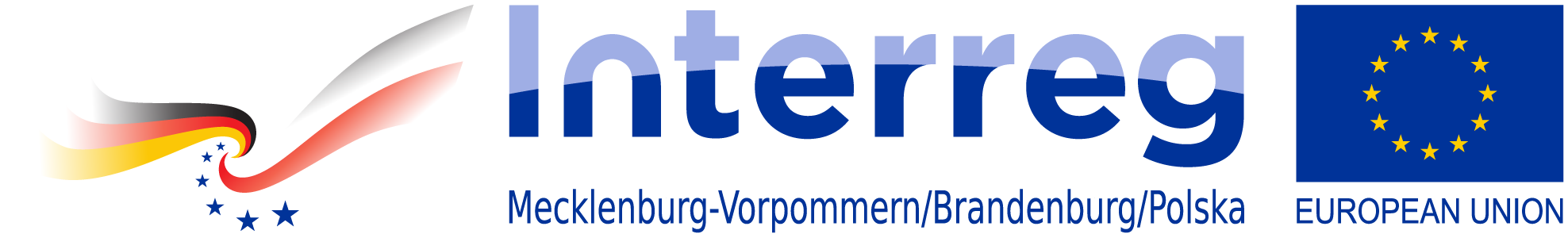 Projekt jest dofinansowany przez Unię Europejską ze środków Europejskiego Funduszu Rozwoju Regionalnego oraz budżetu państwa (Fundusz Małych Projektów w ramach Programu Współpracy Interreg V A Meklemburgia-Pomorze Przednie/Brandenburgia/Polska w Euroregionie PomeraniaGoleniów, 1 lutego 2019 rokuOpis ofertyOferta na przetłumaczenie broszury (objętość – 48 stron wraz z okładkami) w ramach projektu FMP-0139-18 pt. W niemiecko - polskim świecie tańca i cyrku - 2018;  In der Deutsch -Polnischen Welt vom Tanz und Zirkus – 2018 Realizacja usługi do 10 maja 2019r.Wartość brutto/netto ofertyKoszt wynosi:Termin ważności oferty (obowiązuje od... do)Od 1.02.2019r. do 10.05.2019r.Gwarantowane warunki płatności Termin,  Forma płatności Płatne -do 14 dni  - przelewem po wystawieniu rachunku